Концепция проекта https://brpo.by/wp-content/uploads/2023/11/%D0%9A%D0%9E%D0%9D%D0%A6%D0%95%D0%9F%D0%A6%D0%98%D0%AF-%D0%91%D0%B5%D0%BB%D0%B0%D1%80%D1%83%D1%81%D1%8C-%D0%BF%D0%BE%D0%BC%D0%BD%D0%B8%D1%82.-%D0%9F%D0%BE%D0%BC%D0%BD%D0%B8%D0%BC-%D0%BA%D0%B0%D0%B6%D0%B4%D0%BE%D0%B3%D0%BE-%D1%81%D0%B1-2-4.pdfПрежде чем создавать учетные записи ученикам, необходимо обязательно внести координаты вашей школы (это важно!!)Инструкция по добавлению ученикаУченикам нужно скачать на свой телефон мобильное приложение «Беларусь помнит» (есть в Playmarket и AppStore) ссылка на приложение в Playmarket https://play.google.com/store/apps/details?id=by.sb.bp.mobileВыглядит вот так 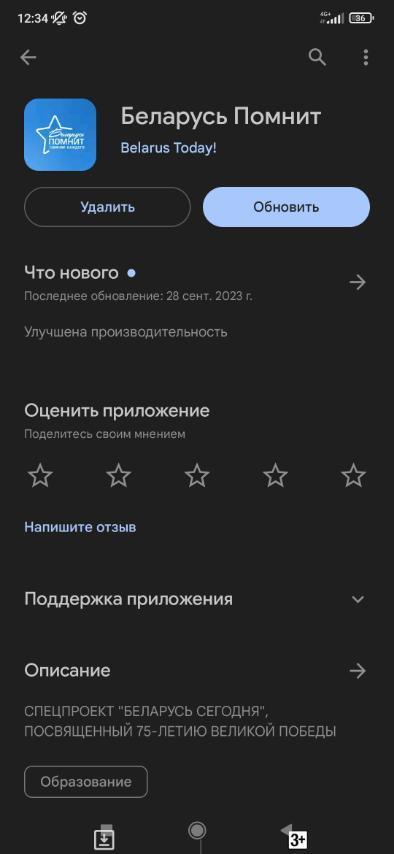 Учитель входит в свою учетную запись в админке сайта по своему логину и паролюСсылка на админку https://xn--80abmnnhhgijlrg1k.xn--90ais/bp_manager.phpДалее учитель создает учетную запись для каждого своего ученикаЕсли возникли вопросы, можете писать редактору сайта на email
kutaisova@sb.byВходим в свою учетную запись.Далее Данные/общие данные/ данные/ учрежденияВ строке название вводим название вашей школы, чтобы быстрее найти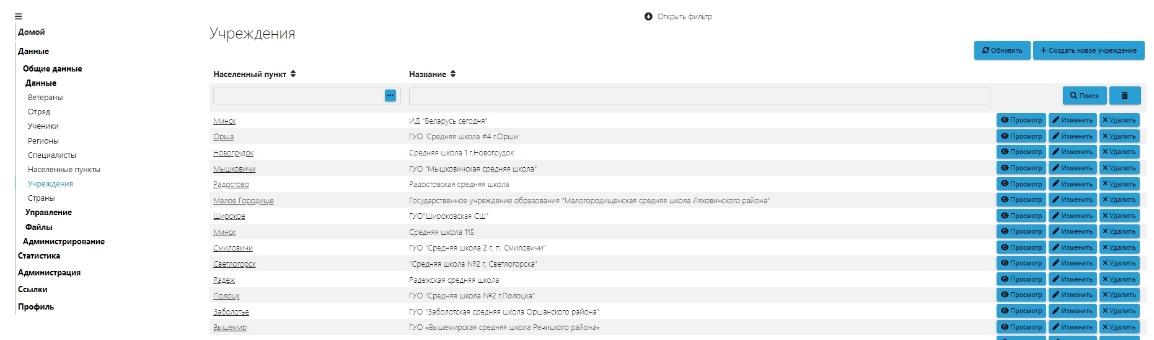 Нажимаем синюю кнопку Изменить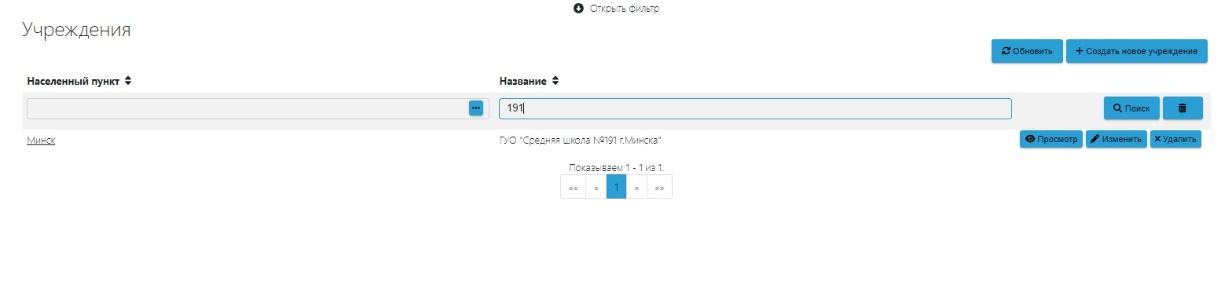 Сверху вкладка МестонахождениеНадо указать Долготу и Широту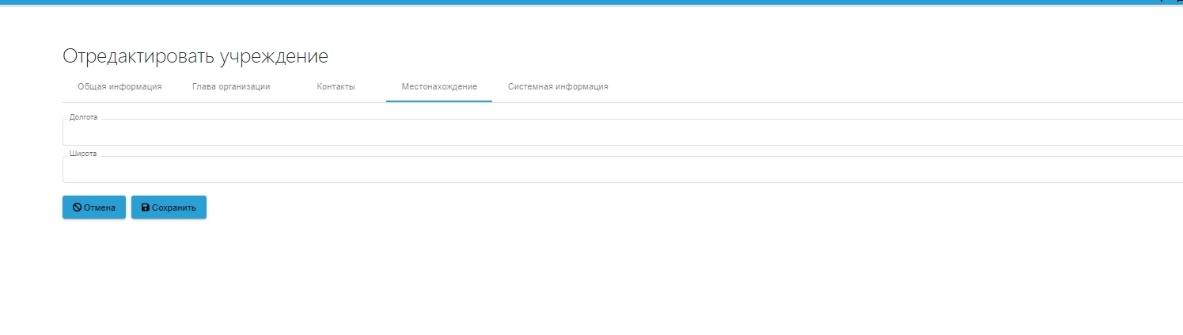 Открываем в браузере Яндекс картуhttps://yandex.by/mapsВ строке поиска по карте вводим название школы!!!Убеждаемся, что на карте указана точно ваша школа!!!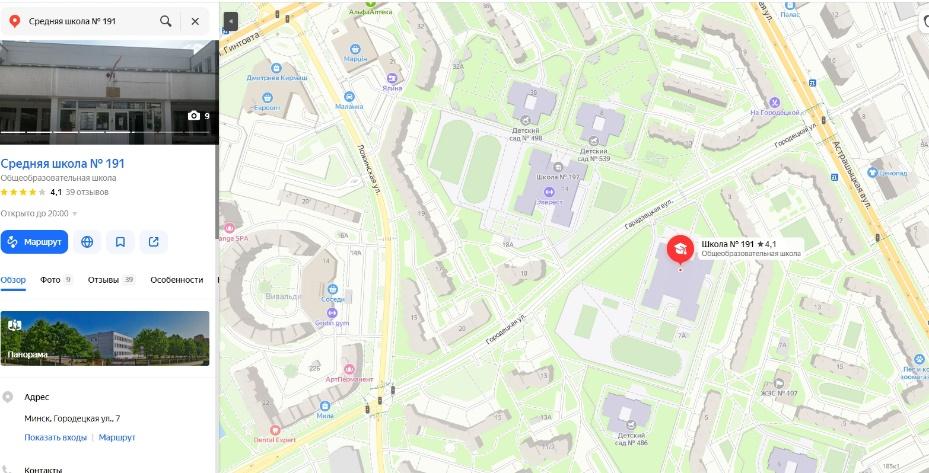 Правой кнопкой мыши нажимаем на школуПоявляется окноНажимаем Что здесь? 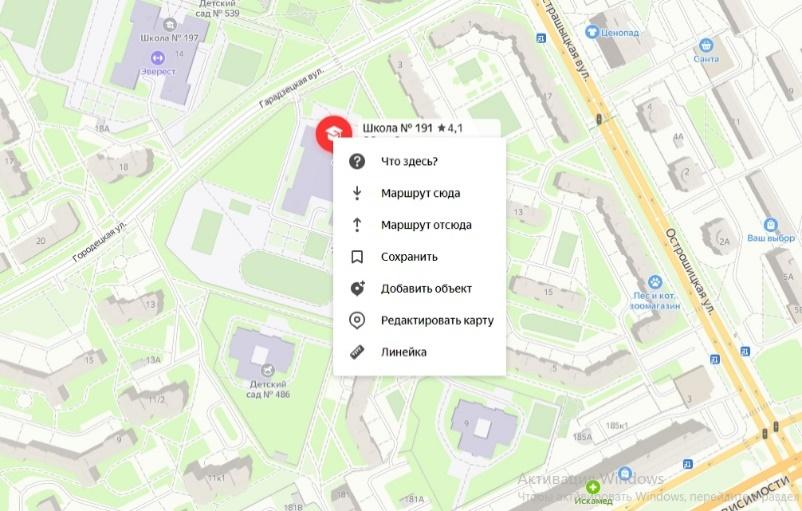 Слева появляются координаты объектаКопируем координаты !!первая – широта, вторая –долгота!!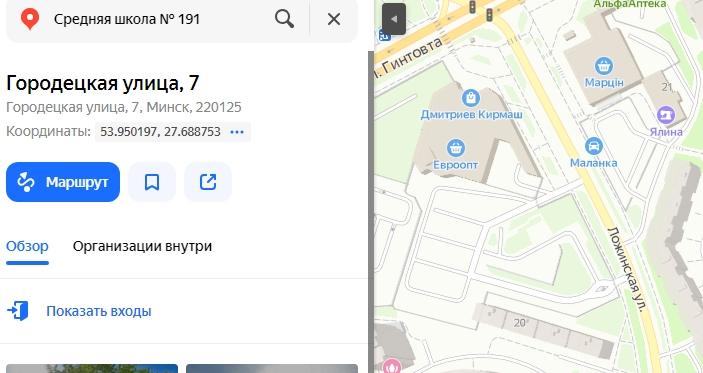 Вставляем в поля местонахожденияСохранить!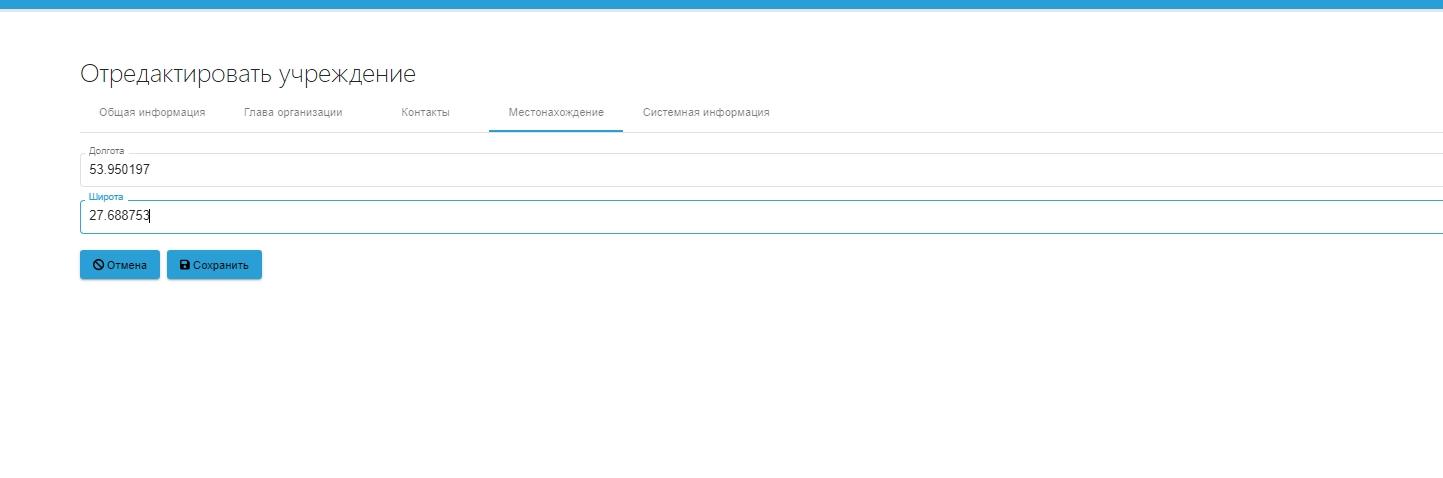 Заходим в свою учетную запись Вводим логин и пароль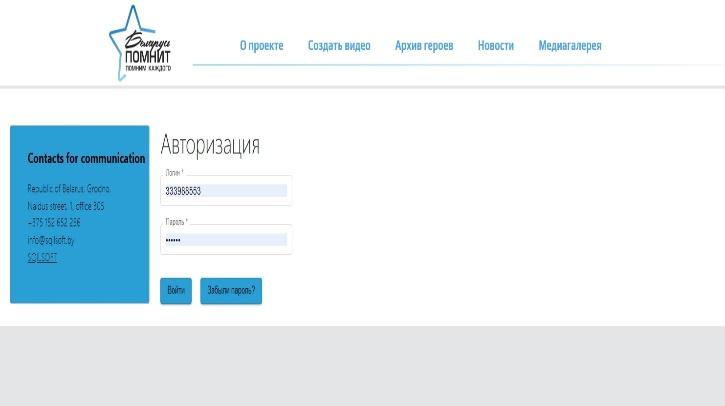 Попадаем на главную страницу админкиДалее слева есть менюНажимаемДанные/Общие данные/Данные/ Ученики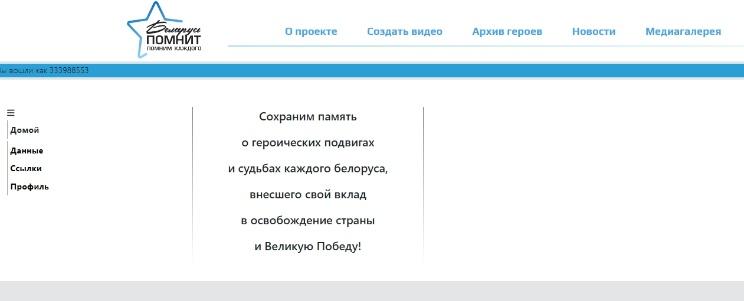 Попадаем в раздел, где информация про учеников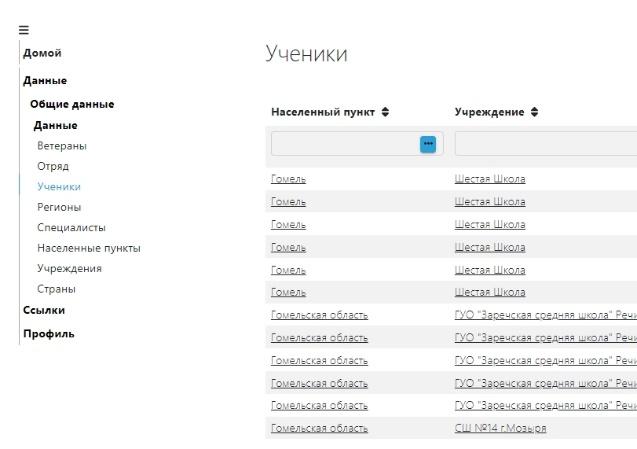 Чтобы создать нового ученика, нажимаем на кнопку вверху справа  + Создать нового ученика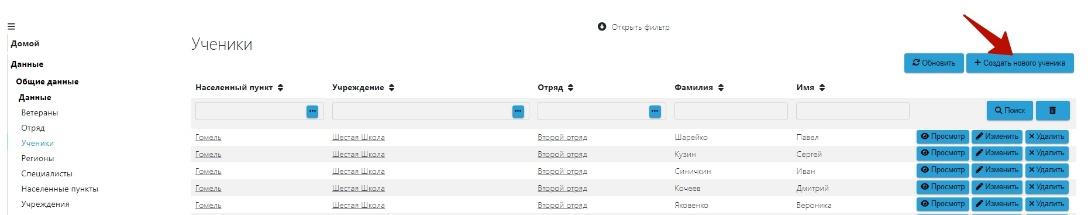 Появляется страница создания нового ученика. Здесь нужно заполнить данные ученикаИмя, Отчество (не обязательно, но желательно), Фамилия, дата рождения, номер телефона !!!номер телефона в формате – код номер – (например 29ххххххх, 33ххххххх). Без +375Электронную почту ученика заполнять не обязательно ( по желанию) 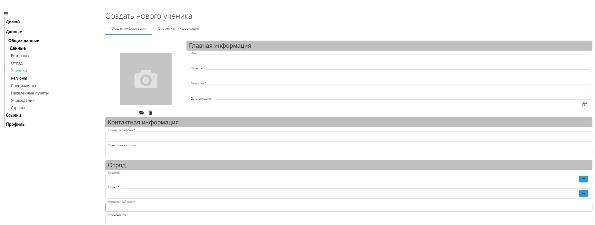 Далее раздел ОтрядЗаполняем так:В строке Куратор  в конце кнопка и точками, нажимаем ее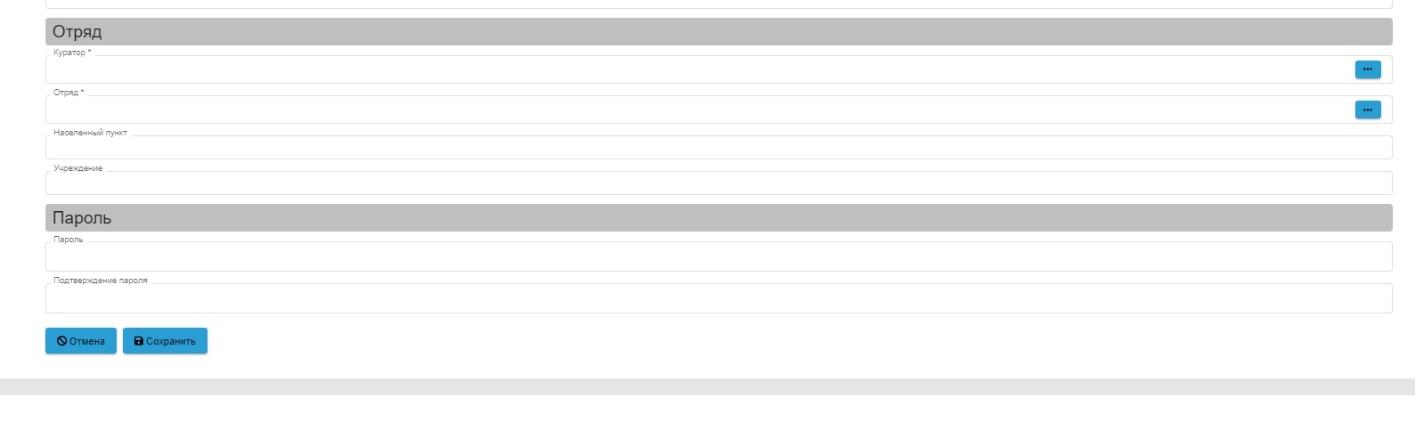 Появляется окно, в котором нужно в строке Фамилия ввести фамилию куратора отряда и нажать ввод (enter)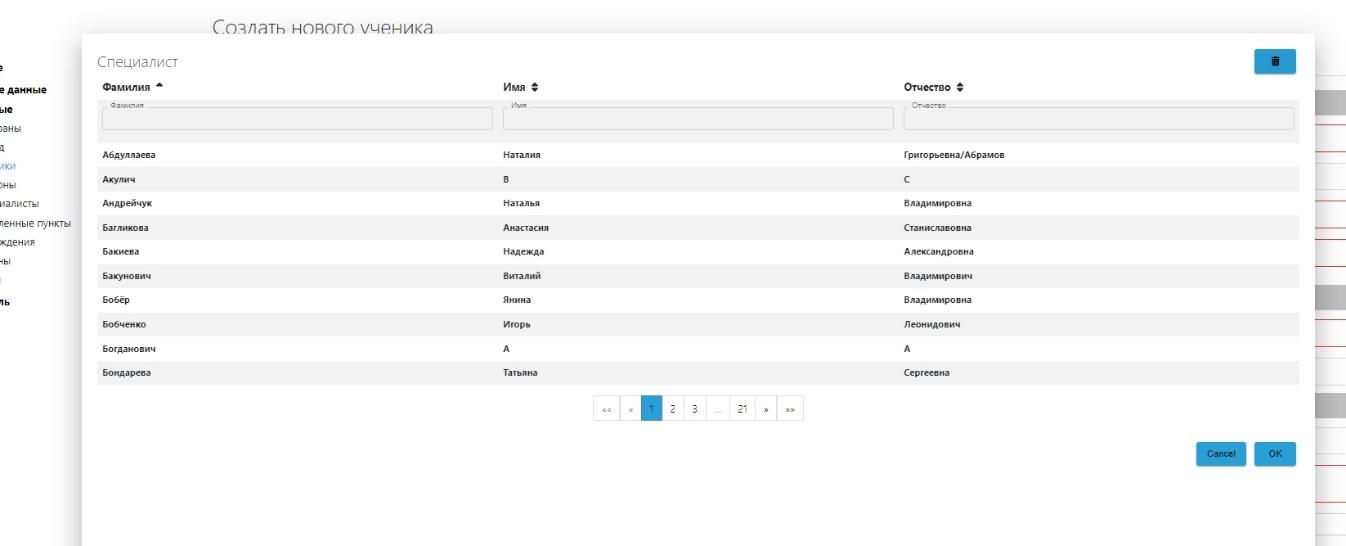 Наводим курсор на фамилию того куратора, к которому относится создаваемый ученик и делаем двойной клик мышкой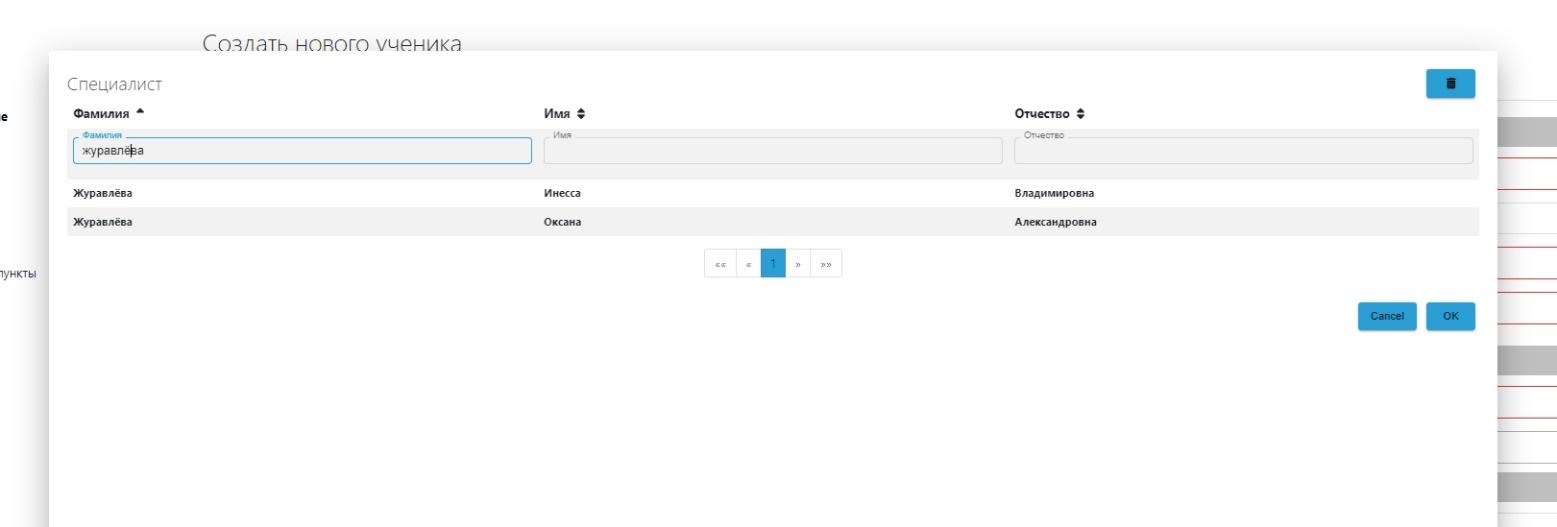 Выбранный куратор подставился в строку КураторДалее нужно таким же образом заполнить строку ОтрядНажимаем на кнопку с точками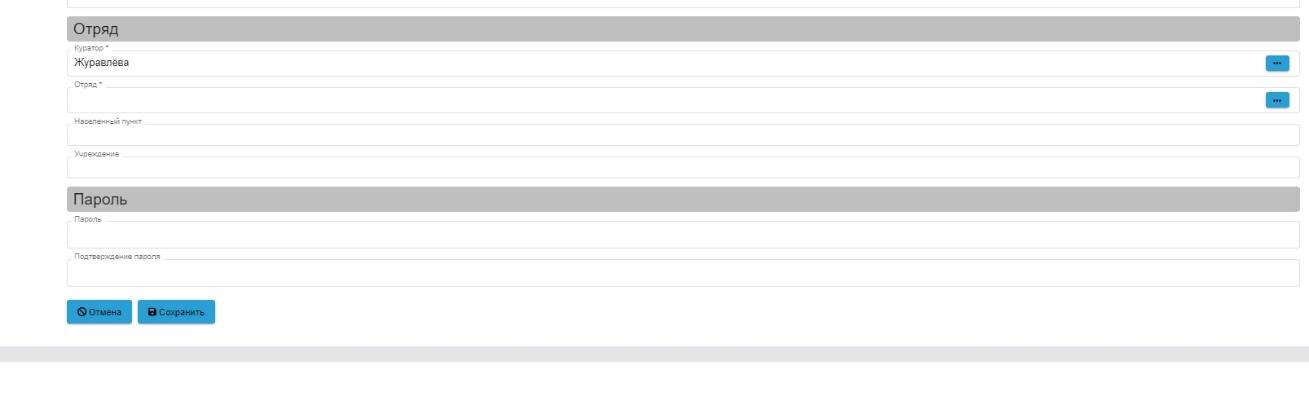 Появляется окно, в котором нужно выбрать отрядМожно искать по названию учреждения, можно по названию отряда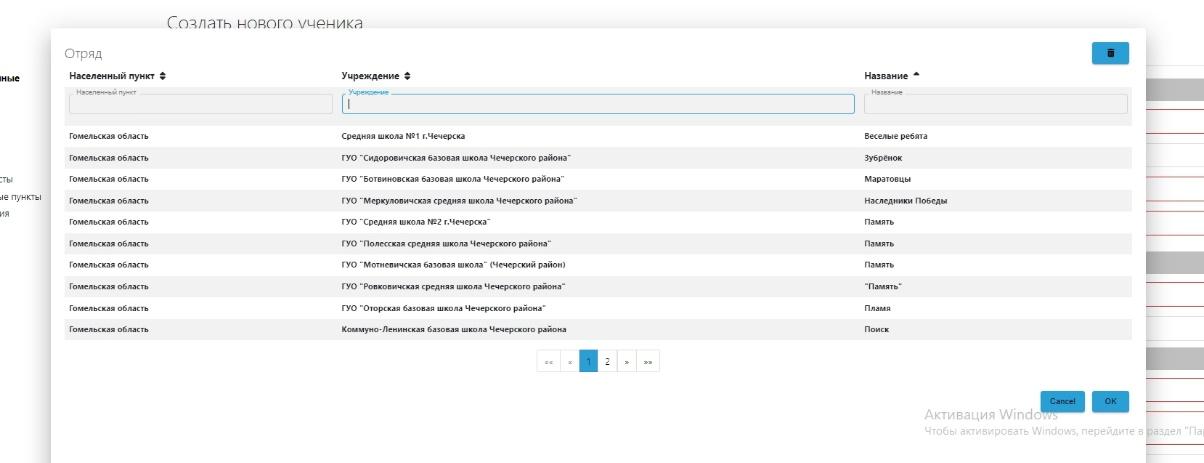 Находим нужный отряд (тот, в котором числится создаваемый ученик) и делаем двойной клик  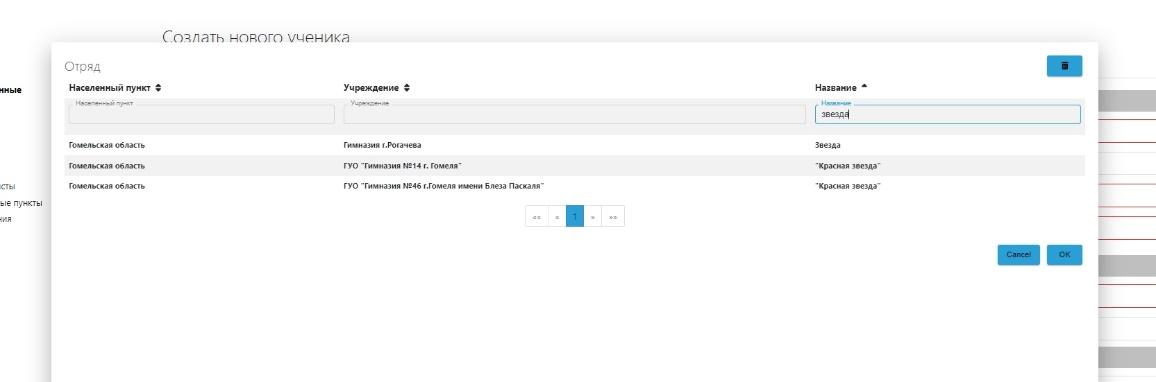 Отряд добавилсяНаселенный пункт и учреждение добавляются автоматически после добавления отряда ( к какому учреждению образования относится отряд)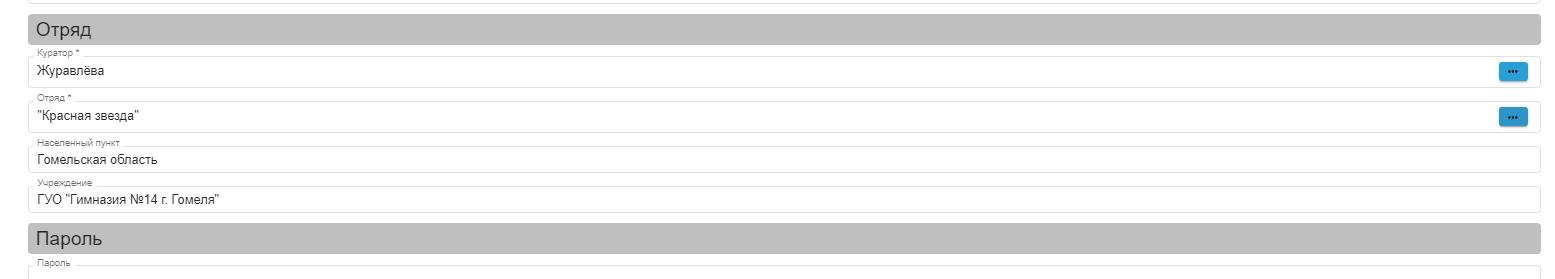 Далее нужно назначить пароль для создаваемого ученика. Придумываете парольВводите в строку ПарольЗатем такой же пароль в строку Подтверждение пароля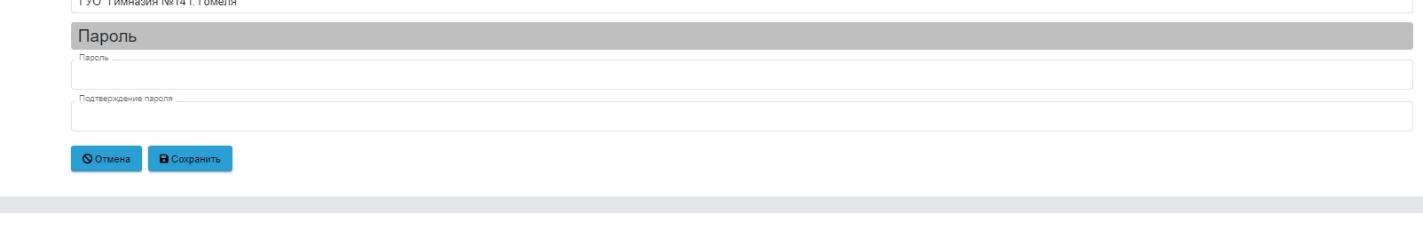 Когда все заполнено, нажимаете СохранитьУченик создан!Пароль, который вы придумали для ученика нужен ученику для входа в мобильное приложение.